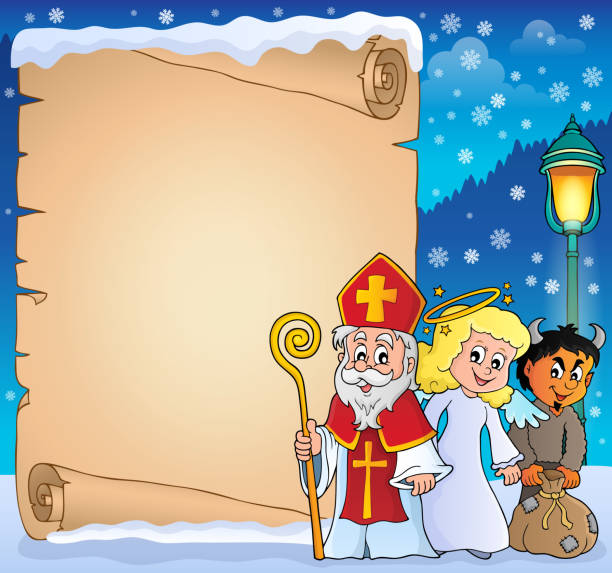 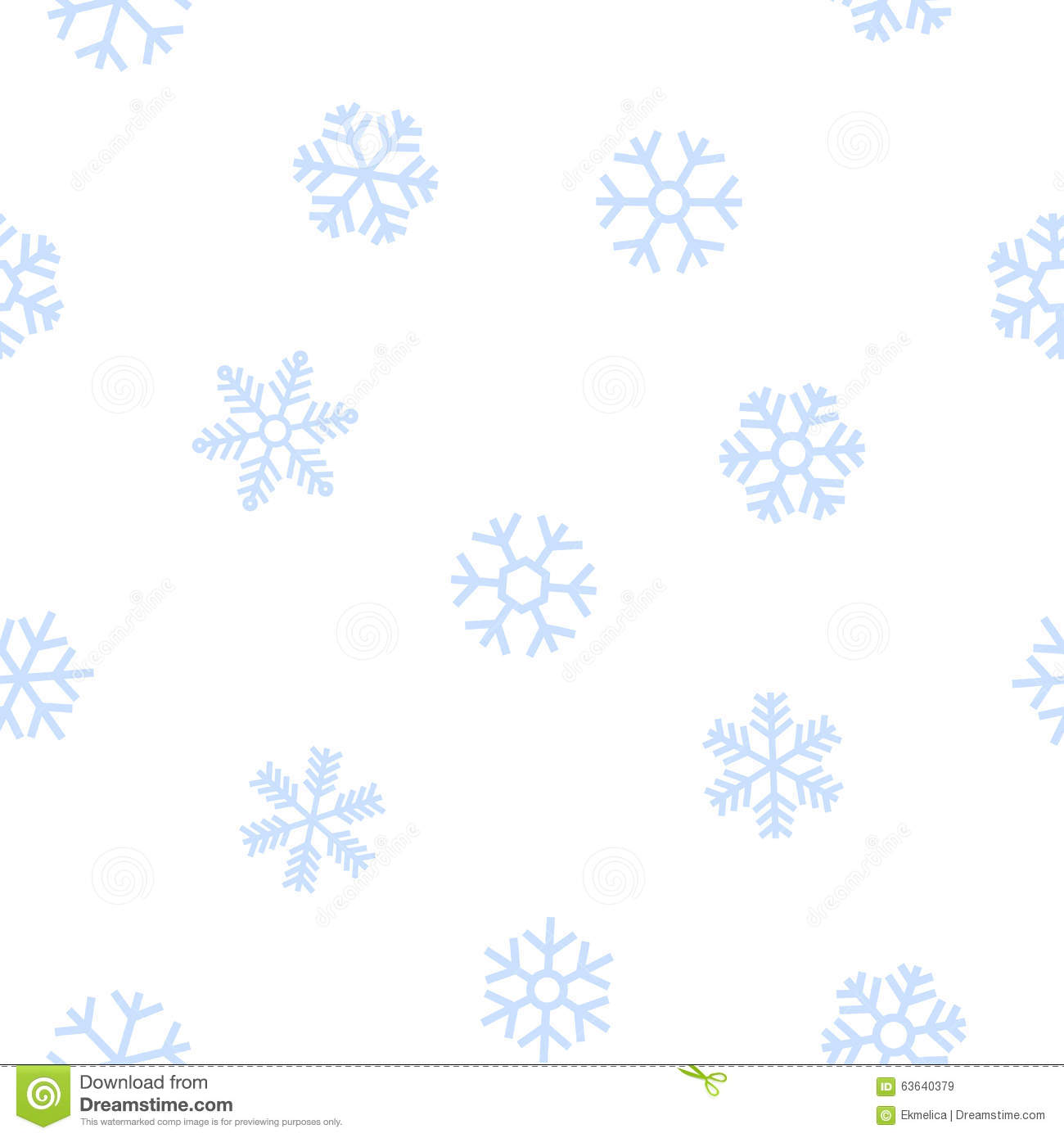 MIKULÁŠ v obci Stuľany11.12.2022 (nedeľa)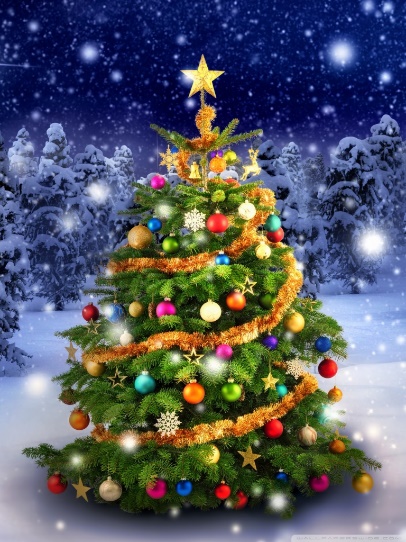    o 15:00 hod.         v sále Kultúrneho domu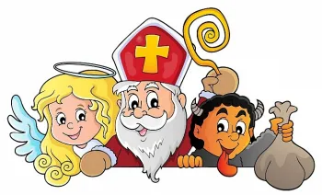 